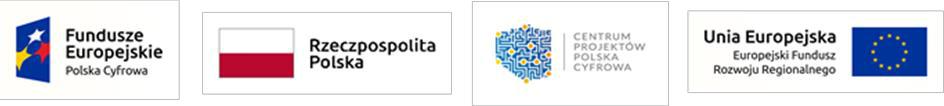 Dotyczy Programu Operacyjnego Polska Cyfrowa na lata 2014-2020 Osi Priorytetowej V Rozwój cyfrowy JST oraz wzmocnienie cyfrowej odporności na zagrożenia REACT-EU działania 5.1 Rozwój cyfrowy JST oraz wzmocnienie cyfrowej odporności na zagrożenia dotycząca realizacji projektu grantowego „Cyfrowa Gmina” o numerze POPC.05.01.00-00-0001/21-00Nr postępowania:IZP.271.26.2022.AM	                 		            Załącznik nr 1 do SWZ  Formularz OfertyJa/my*niżej podpisani:........................................................................................................................................................................................................................................................................................................................(imię, nazwisko, stanowisko/podstawa do reprezentacji)Działając w imieniu i na rzecz:............................................................................................................................................................................................................................................................................................................(pełna nazwa Wykonawcy/Wykonawców w przypadku wykonawców wspólnie ubiegających się o udzielenie zamówienia)Adres:...................................................................................................................................................................... Kraj..........................................................................................................................................................................Województwo ........................................................................................................................................................REGON....................................................................................................................................................................NIP:.........................................................................................................................................................................TEL..........................................................................................................................................................................Adres e-mail:..........................................................................................................................................................(na które Zamawiający ma przesyłać korespondencję)Osoba/y wskazana/e do kontaktów z Zamawiającym: .........................................................................................Odpowiadając na ogłoszenie o zamówieniu  pn.: „Zakup i dostawa sprzętu komputerowego w ramach projektu grantowego Cyfrowa Gmina”,składamy niniejszą ofertę:Oferujemy wykonanie przedmiotu zamówienia określonego w dokumentacji zamówienia, zgodnie 
z opisem przedmiotu zamówienia oraz na warunkach określonych w projektowanych postanowieniach umowy, za łączną cenę: 1) Część nr 1cena brutto (z VAT)*: ........................................................................ zł., słownie: ………………………………………………………………………………………………………………………………………….Oceniane w ramach kryteriów oceny ofert:c) oświadczamy, że:- wybór niniejszej oferty nie będzie prowadził do powstania u Zamawiającego obowiązku podatkowego zgodnie z przepisami o podatku od towarów i usług *- wybór niniejszej oferty będzie prowadził do powstania u Zamawiającego obowiązku podatkowego zgodnie z przepisami o podatku od towarów i usług. Powyższy obowiązek podatkowy będzie dotyczył: …………………………… objętych przedmiotem zamówienia, a ich wartość netto (bez kwoty podatku) będzie wynosiła ………………………… zł. *2) Część nr 2cena brutto (z VAT)*: ........................................................................ zł., słownie: ………………………………………………………………………………………………………………………………………….Oceniane w ramach kryteriów oceny ofert:c) oświadczamy, że:- wybór niniejszej oferty nie będzie prowadził do powstania u Zamawiającego obowiązku podatkowego zgodnie z przepisami o podatku od towarów i usług *- wybór niniejszej oferty będzie prowadził do powstania u Zamawiającego obowiązku podatkowego zgodnie z przepisami o podatku od towarów i usług. Powyższy obowiązek podatkowy będzie dotyczył: …………………………… objętych przedmiotem zamówienia, a ich wartość netto (bez kwoty podatku) będzie wynosiła ………………………… zł. *2.	Cena podana powyżej jest niezmienna (z wyjątkiem okoliczności przewidzianych w projektowanych postanowieniach umowy) w okresie realizacji przedmiotu zamówienia i obejmuje wszystkie koszty, jakie ponosi Zamawiający w związku z realizacją przedmiotowego zamówienia. Wynagrodzenie będzie płatne stosownie do projektowanych postanowień umowy, w terminach i sposób przewidziany w tych postanowieniach.3.	Oświadczam/y, że w rozumieniu przepisów art. 7 ustawy z dnia 6 marca 2018 r. Prawo przedsiębiorców (t. j. Dz. U. z 2021 r. poz. 162) firma, którą reprezentuje jest:mikroprzedsiębiorstwem (przedsiębiorstwo, które zatrudnia mniej niż 10 osób i którego roczny obrót lub roczna suma bilansowa nie przekracza 2 milionów EUR),małym przedsiębiorstwem (przedsiębiorstwo, które zatrudnia mniej niż 50 osób i którego roczny obrót lub roczna suma bilansowa nie przekracza 10 milionów EUR),średnim przedsiębiorstwem (przedsiębiorstwa, które nie są mikroprzedsiębiorstwami ani małymi przedsiębiorstwami i które zatrudniają mniej niż 250 osób i których roczny obrót nie przekracza 50 milionów EUR lub roczna suma bilansowa nie przekracza 43 milionów EUR),żadne z powyższych.     należy postawić „X” przy właściwym kwadracie4.   Oświadczam/my, że zapoznaliśmy się ze Specyfikacją Warunków Zamówienia wraz z załączonymi 
do niej dokumentami. Przyjmujemy przekazane dokumenty bez zastrzeżeń i zobowiązujemy się 
do wykonania przedmiotu zamówienia, zgodnie z warunkami w nich zawartymi.Oświadczamy, że złożona oferta została sporządzona samodzielnie, niezależnie od pozostałych uczestników postępowania.Oświadczam/my, że zapoznaliśmy się z projektowanymi postanowieniami umowy załączonymi 
do dokumentacji przetargowej i akceptujemy je bez zastrzeżeń oraz zobowiązujemy się, w przypadku wyboru naszej Oferty i  zawarcia umowy wg wyżej wymienionych postanowień umowy, w miejscu i terminie wyznaczonym przez Zamawiającego.Uważam/my za związanych niniejszą ofertą przez czas wskazany w Rozdziale XVII SWZ. Oświadczam/my, że wypełniłem obowiązki informacyjne przewidziane w art. 13 lub art. 14 RODO1 wobec osób fizycznych, od których dane osobowe bezpośrednio lub pośrednio pozyskałem w celu ubiegania się o udzielenie zamówienia publicznego w niniejszym postępowaniu 2Oświadczamy, że niniejsze zamówienie powierzymy podwykonawcom / nie powierzymy podwykonawcom***Powierzymy następujący zakres prac podwykonawcom (podać pełną nazwę/firmę, adres, 
a także w zależności od podmiotu: NIP/PESEL, KRS/CEiDG i zakres):………………………………………………………………………………………………………10.	Oferta zawiera na stronach od …….. do ……. informacje stanowiące tajemnicę przedsiębiorstwa w rozumieniu art. 11 ust. 4 ustawy z dnia 16 kwietnia 1993 r. o zwalczaniu nieuczciwej konkurencji (t. j. Dz. U. z 2020 r. poz. 1913). Informacje te zawarte są i zabezpieczone stosownie do opisu znajdującego się w Rozdziale XIV ust. 6 SWZ, poniżej przedstawiam stosowne uzasadnienie zastrzeżenia informacji stanowiących tajemnicę przedsiębiorstwa:   stanowią one: - informacje techniczne przedsiębiorstwa i w stosunku do nich podjęto następujące niezbędne działania w celu zachowania ich poufności: ...........................................…….......……………………….. ……………………………………………………......…………………….....................…………….……….............................- informacje technologiczne przedsiębiorstwa i w stosunku do nich podjęto następujące niezbędne działania w celu zachowania ich poufności: ………………....................……...........................………….. …………………......…………………………………………………………….......................……......................................- informacje organizacyjne przedsiębiorstwa i w stosunku do nich podjęto następujące niezbędne działania w celu zachowania ich poufności: ..........................................…………………….......………..… ……………………………......……………………….......................………………………………......................................- inne informacje posiadające wartość gospodarczą i w stosunku do nich podjęto następujące niezbędne działania w celu zachowania ich poufności: ...........................................………….......…….. …………………………………………...........................……………………………………………......................................Jednocześnie o oświadczam(y), iż ww. informacje nie zostały ujawnione do wiadomości publicznej.  Aktualny dokument potwierdzający umocowanie do reprezentacji Wykonawcy, Zamawiający może pobrać za pomocą bezpłatnych baz dostępnych pod adresem: □ https://prod.ceidg.gov.pl/CEIDG/CEIDG.Public.UI/Search.aspx  (CEIDG)     □ https://ekrs.ms.gov.pl/web/wyszukiwarka-krs/strona-glowna/  (KRS)□ inny właściwy rejestr…………………………..***…………………………………..***                                 (wpisać nazwę bazy)      (wpisać adres internetowy bazy) □ brak możliwości pobrania online        należy postawić „X” przy właściwym kwadracieZamawiający nie wzywa do złożenia podmiotowych środków dowodowych, jeżeli może je uzyskać za pomocą bezpłatnych i ogólnodostępnych baz danych, w szczególności rejestrów publicznych 
w rozumieniu ustawy z dnia 17 lutego 2005 r. o informatyzacji działalności podmiotów realizujących zadania publiczne, o ile wykonawca wskazał w  pkt. 13 formularza oferty, dane umożliwiające dostęp do tych środków/. Wykaz załączników do oferty:Formularz asortymentowo – cenowy (opis przedmiotu zamówienia) - załącznik nr 2 do  SWZ.Oświadczenie, o którym mowa w art 125 ust. 1 ustawy PZP (Załącznik 3 do SWZ);Przedmiotowe środki dowodowe, o których mowa w Rozdziale IV ust. 15 SWZ,Pełnomocnictwo do reprezentowania Wykonawcy (jeżeli występuje)*;……………………………………………………………………..…..………………………………………………………………………..................................., dnia ................................Uwaga: Informacja dla Wykonawcy: Formularz oferty musi być opatrzony przez osobę lub osoby uprawnione do reprezentowania firmy kwalifikowanym podpisem elektronicznym, podpisem zaufanych lub podpisem osobistym i przekazany Zamawiającemu wraz z dokumentem/ami) potwierdzającymi prawo do reprezentacji Wykonawcy przez osobę podpisującą ofertę.Zamawiający zaleca, aby podpis złożony był na podpisywanym dokumencie PDF (podpis wewnętrzny) – taki sposób podpisu umożliwia szybką i prawidłową weryfikację.Instrukcja wypełniania: ● Wykonawca wypełnia we wszystkich wykropkowanych miejscach. *  wartość brutto oferty w wybranej części na „Zakup i dostawa sprzętu komputerowego w ramach projektu grantowego Cyfrowa Gmina”.* Niewłaściwe skreślić lub wpisać nie dotyczy.Wykonawca zobowiązany jest poinformować Zamawiającego, czy wybór oferty będzie prowadzić do powstania u Zamawiającego obowiązku podatkowego, wskazując nazwę (rodzaj) towaru lub usługi, których dostawa lub świadczenie będzie prowadzić do jego powstania, oraz wskazując ich wartość bez kwoty podatku, przy czym w treści oferty Wykonawca zobowiązany jest uwzględnić należną kwotę podatku VAT, bez względu na to kto będzie jej płatnikiem. W przypadku spełniania przesłanek określonych w art. 17 ust. 1 pkt 7 ustawy z dnia 11 marca 2004 r. o podatku od towarów i usług (t. j. Dz. U. z 2021 r. poz. 685) podatnikiem dla tej części zamówienia jest Zamawiający, a stawkę/kwotę podatku VAT uwzględnioną w wartości brutto danej części zamówienia należy opisać adnotacją „odwrotne obciążenie”, która w łącznej cenie ofertowej uwzględniana jest jedynie na potrzeby porównania i oceny ofert.**Wykonawca wskazuje termin wykonania zamówienia, zgodnie z postanowieniami Rozdziału XX.1) rozporządzenie Parlamentu Europejskiego i Rady (UE) 2016/679 z dnia 27 kwietnia 2016 r.   w sprawie ochrony osób fizycznych w związku z przetwarzaniem danych osobowych i w sprawie swobodnego przepływu takich danych oraz uchylenia dyrektywy 95/46/WE (ogólne rozporządzenie o ochronie danych) (Dz. Urz. UE L 119 z dnia 04.05.2016 r., str. 1). 2) W przypadku, gdy wykonawca nie przekazuje danych osobowych innych niż bezpośrednio jego dotyczących lub zachodzi wyłączenie stosowania obowiązku informacyjnego, stosownie do art. 13 ust. 4 lub art. 14 ust. 5 RODO treści oświadczenia wykonawca nie składa (usunięcie treści oświadczenia np. przez jego wykreślenie).                b) zgodnie z § 3  projektowanych postanowień umowy zobowiązujemy się dostarczyć zamawiany   przez Zamawiającego asortyment do miejsca realizacji dostawy, w terminie ……. dni** kalendarzowych (nie więcej niż 60 dni kalendarzowych) od dnia otrzymania zamówienia,b) zgodnie z § 3  projektowanych postanowień umowy zobowiązujemy się dostarczyć zamawiany   przez Zamawiającego asortyment do miejsca realizacji dostawy, w terminie ……. dni** kalendarzowych (nie więcej niż 60 dni kalendarzowych) od dnia otrzymania zamówienia,